Министерство образования и науки Российской Федерации Федеральное государственное бюджетное образовательное учреждение высшего образования «Московский государственный лингвистический университет»(ФГБОУ ВО МГЛУ)Аннотацияк выпускной квалификационной работе Федоровой Марии Борисовны Факультет английского языка (уч. группа 0-8-30)Направление подготовки: 45.03.02 Лингвистика (очная форма обучения)Профиль: «Теория и методика преподавания иностранных языков и культур» на тему: Просодическое оформление рэп-декламации в англо- и италоязычной среде.Key words', rhythm, PVI, stress-timed, syllable-timed, electro-acoustic analysis, rap-declamation.The study is divided into four chapters which are also subdivided into several sections. The first two chapters are devoted to the theoretical material and include both the review of the previous studies and the general data on topic. The third chapter describes the materials and how the research was conducted. In the forth chapter we analyze and interpret the results of the research. In the conclusion we summarize the results of the research.The current study is important because the results can be applied in teaching British and Italian rhythm.The topic of the study is rhythm in British English and Italian rap-declamation. In the course of the study two types of rhythm were looked at: syllable-timed and stress-timed. To distinguish one from the other the VnPVI was calculated for the British English and Italian rap. VnPVI stands for the vocalic normalized pairwise index, and it is the rhythmic acoustic correlate that is usually used to distinguish the types of rhythm.For our study we used a computer program called Praat for the electro-acoustic analysis. For calculating the VnPVI another program called Correlatore was used. The number of vowels and consonants in the text of rap songs was counted via Praat and then this data were converted into VnPVI values via Correlatore. When the VnPVI values were calculated for the British English rap song and for the Italian rap song, the results were compared with the VnPVI values for British English and Italian languages.The results of the study show that rap-declamation in British English does not employ syllable- timed speech rhythm as expected. Moreover, rap-declamation in Italian can be described as stress-timed, while the language itself is definitely syllable-timed.Though this study has its limitations, it is the first electro-acoustic analysis of speech rhythm in popular music.Студентка Федорова Мария Борисовна Согласовано:Научный руководитель: профессор, к. филол. наук                                     Бурая Елена Анисимовна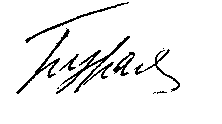 